 Câmara Municipal de Itaquaquecetuba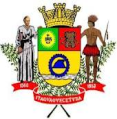 Estado de São Paulo		  INDICAÇÃO Nº       1124          /2016.	          INDICO À MESA, nos termos regimentais, seja oficiado ao Exmo. Sr. Prefeito Municipal, solicitando que seja realizado em caráter de urgência, o serviço de limpeza e canalização de Córrego, na Estrada do Merendá, ao lado da Escola Recanto Mônica II, localizado no Bairro Recanto Mônica, neste município. Tal solicitação se faz necessária, devido ao período de chuva e o alagamento constante da área. Plenário Vereador Maurício Alves Braz, 24 de Outubro de 2016. CELSO REISVereador.PSDB